                            MENSAGEM AO PROJETO DE LEI Nº ______/2016, QUE DÁ DENOMINAÇÃO DE “SEBASTIÃO JOSÉ DA FONÇÃO” À RUA 21 LOCALIZADA NO TÉRMINO DA RUA ROSA FATTORI DELFORNO, NO RESIDENCIAL ITATIBA COUNTRY.Senhores Vereadores:                      A presente propositura tem por finalidade homenagear uma pessoa que, em vida, foi querida e estimada por todos que com ele conviviam, devido a sua integridade de caráter, índole bondosa e honesta, humildade e exemplo de trabalho.                               Trata-se do Sr. SEBASTIÃO JOSÉ DA FONÇÃO que era casado com a Sra. Aparecida Araújo da Fonção e formou uma família em Itatiba, sendo que dessa união nasceram 11 filhos: José Benedito, Nilza Aparecida, Maria Helena, Carlos Fernandes, Marcelo Donizete, Luiz Armando, Hélio Sebastião, Anísio Roberto, Fátima, Wilson Célio e Silvio Sérgio. O Sr. Sebastião, um homem íntegro, que trabalhou na agricultura por mais de 30 anos tendo se dedicado com muito afinco na profissão e à sua família, tornando justa esta homenagem para perpetuar o seu nome em um logradouro público a este valoroso trabalhador que deixou muita saudade a seus familiares e a grande amizade que possuía junto à Sociedade Itatibense.                    A presente propositura reflete o desejo da comunidade e dos familiares do Sr. Sebastião José da Fonção, cuja morte foi muito lamentada, e que receberá esta justa homenagem para perpetuar o seu nome na referida  Rua 21, localizada no término da Rua Rosa Fattori Delforno, no Residencial Itatiba Country.                    Aguardo, portanto, que a presente propositura seja aprovada por unanimidade de votos pelo Insigne Plenário desta Casa Legislativa, a fim de que possamos fazer justiça a esse saudoso munícipe.                                 SALA DAS SESSÕES, 03 de fevereiro de 2016.VALDIR FRANCISCONVereador – PSD                        PROJETO DE LEI Nº                                       EMENTA: QUE DÁ DENOMINAÇÃO DE “SEBASTIÃO JOSÉ DA FONÇÃO” À RUA 21 LOCALIZADA NO TÉRMINO DA RUA ROSA FATTORI DELFORNO, NO RESIDENCIAL ITATIBA COUNTRY.A CÂMARA MUNICIPAL DE ITATIBA APROVA: 	    Art. 1º - A Rua 21 localizada no Término da Rua Rosa Fattori Delforno, no Residencial Itatiba Country, passa a denominar-se “SEBASTIÃO JOSÉ DA FONÇÃO”.                             Art. 2º - As despesas decorrentes da execução da presente Lei correrão por conta de dotação orçamentária própria, suplementada se necessário.	                    Art. 3º - Esta Lei entrará em vigor na data de sua publicação, revogadas as disposições em contrário.                             SALA DAS SESSÕES, 03 de fevereiro de 2016.VALDIR FRANCISCON Vereador – PSD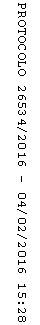 